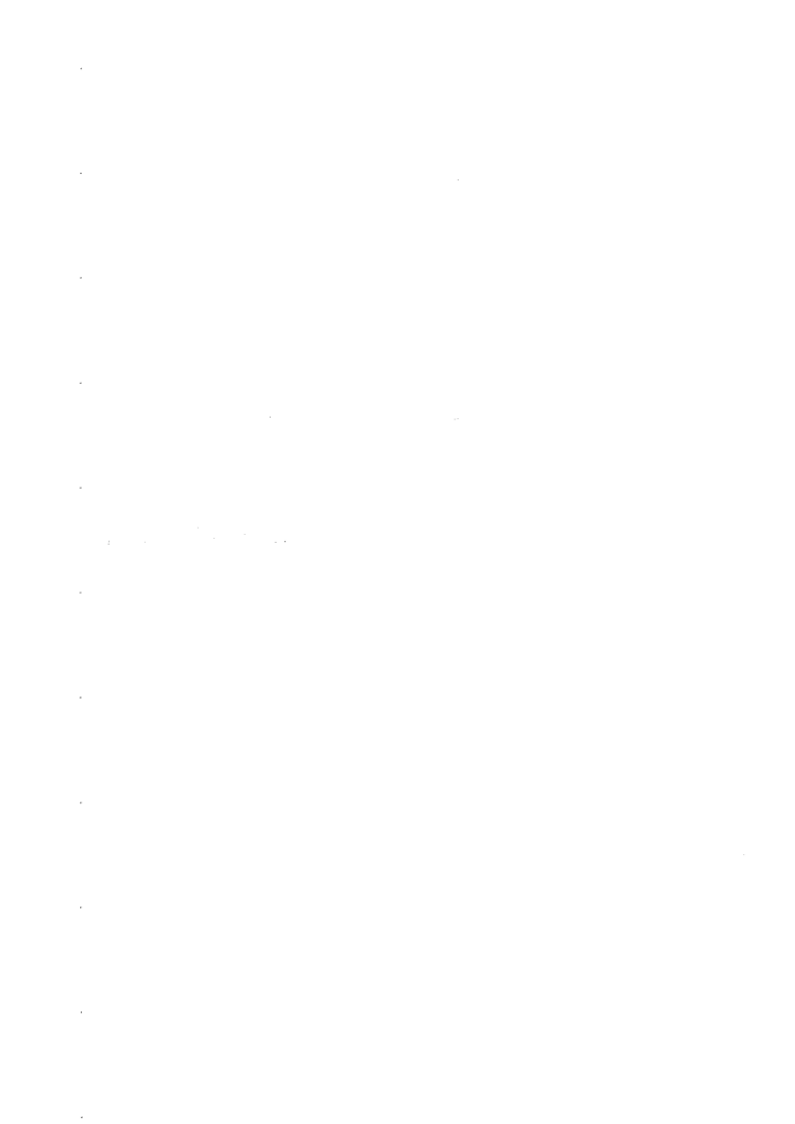 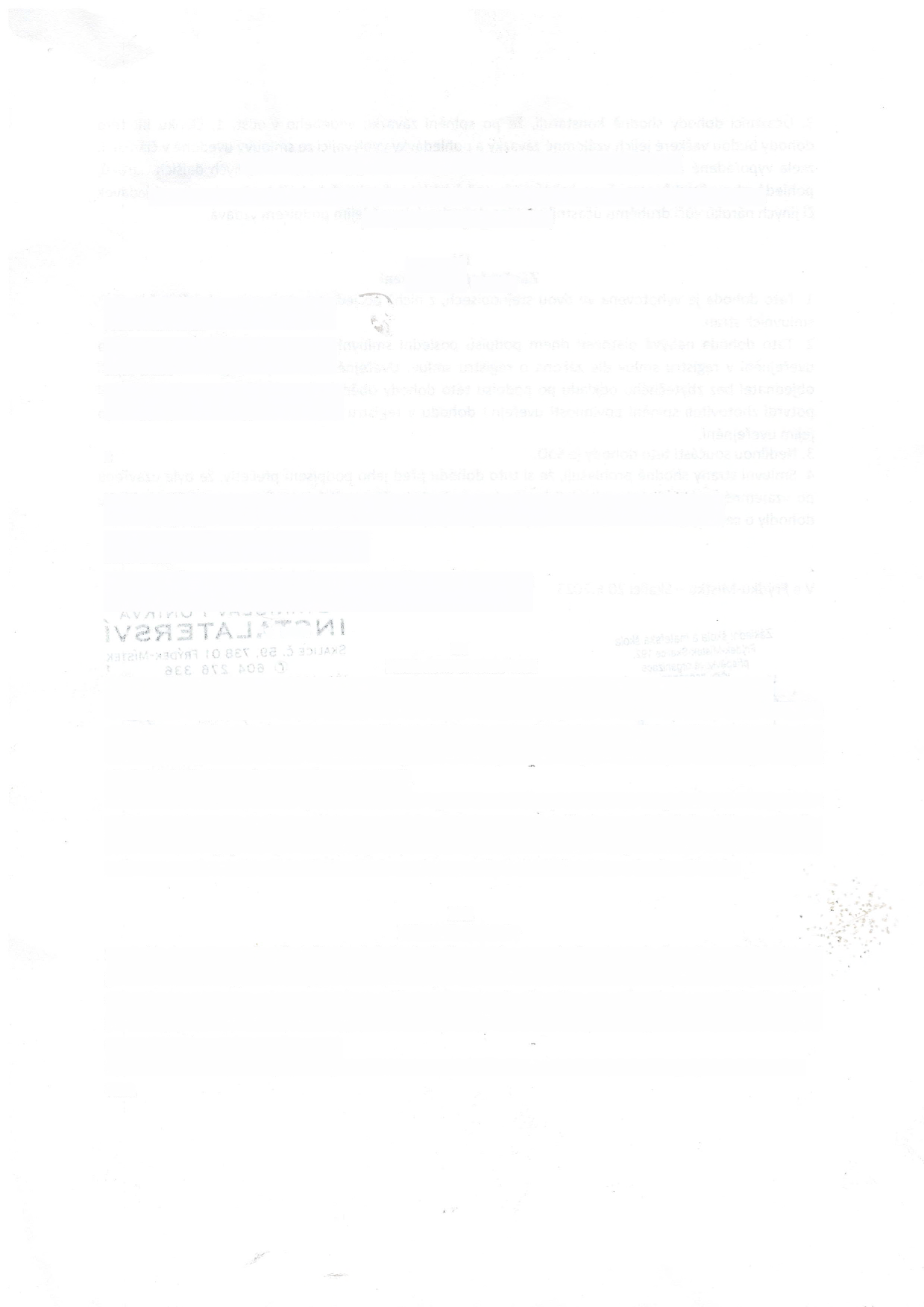 Dohoda O vypořádání bezdůvodného obohacení  uzavřena dle § 1746 odst. 2 zákona Č. 89/2012 Sb., občanský zákoník, ve znění pozdějších  předpisů (dále je ,,dohoda")  I.  Smluvní strany  Instalatérství Ponikva Stanislav  IČO: 40294609  se sídlem: Frýdek-Místek - Skalice  číslo účtu:  zastoupený: Stanislavem Ponikvou  (dále jen ıızhotovitel")  a  II.  Základní ustanovení  1. Účastníci dohody na základě objednávky uzavřeli dne 18.11.2022 smlouvuo dílo (dále jen,,SoD").  2. Výše uvedená smlouva byla smlouvou, na kterou se vztahuje povinnost uveřejnění prostřednictvím  registru  smluv v souladu se  zákonem Č.  340/2015  Sb., o  zvláštních  podmínkách účinnosti  některých  smluv, uveřejňování těchto  smluv  a  O  registru  smluv  (zákon o  registru  smluv), ve  znění  pozdějších  předpisů (dále jen ,,zákon O registru smluv").  3.  Vzhledem  ke  skutečnosti,  že  smlouva  nebyla  Z  důvodu  opomenutí  uveřejněna  prostřednictvím  registru smluv V  souladu se  zákonem O  registru smluv, resp. došlo k nezveřejnění celého textového  obsahu smlouvy,  je  zrušena  od počátku podle  §  7  odst. 1  zákona  o  registru  smluv a  plnění  Z  této  smlouvy se tak stává bezdůvodným obohacením, protože bylo plněno bez právního důvodu.  III.  
Předmět dohody  1. S ohledem na to,  že již došlo k plnění předmětu smlouvy, tak, že zhotovitel  realizoval objednateli  práce  dle  smlouvy,  která  byla  uhrazená 	objednavatelem  dne 	28.12.2022  vyúčtovanou  daňovým  dokladem  - fakturou  Č.  2022049  ve  výši  191861,84  Kč  včetně),  se  smluvní  strany  dohodly,  že  si  ponechají již poskytnutá  plnění vyplývající ze smlouvy, a tímto si vzájemně vypořádávají své nároky na  vydání  bezdůvodného  obohacení  2. Každá smluvní strana prohlašuje, že se neobohatila na úkor druhé smluvní strany a jednala v dobré  
víře.  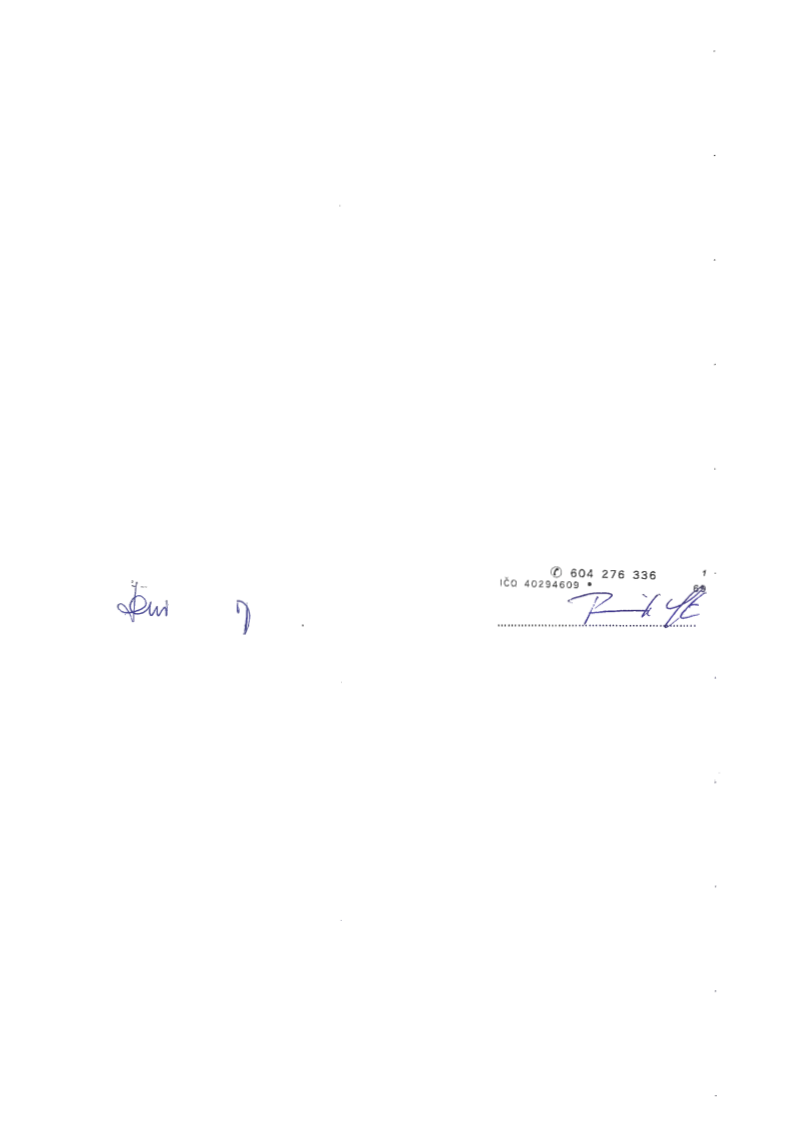 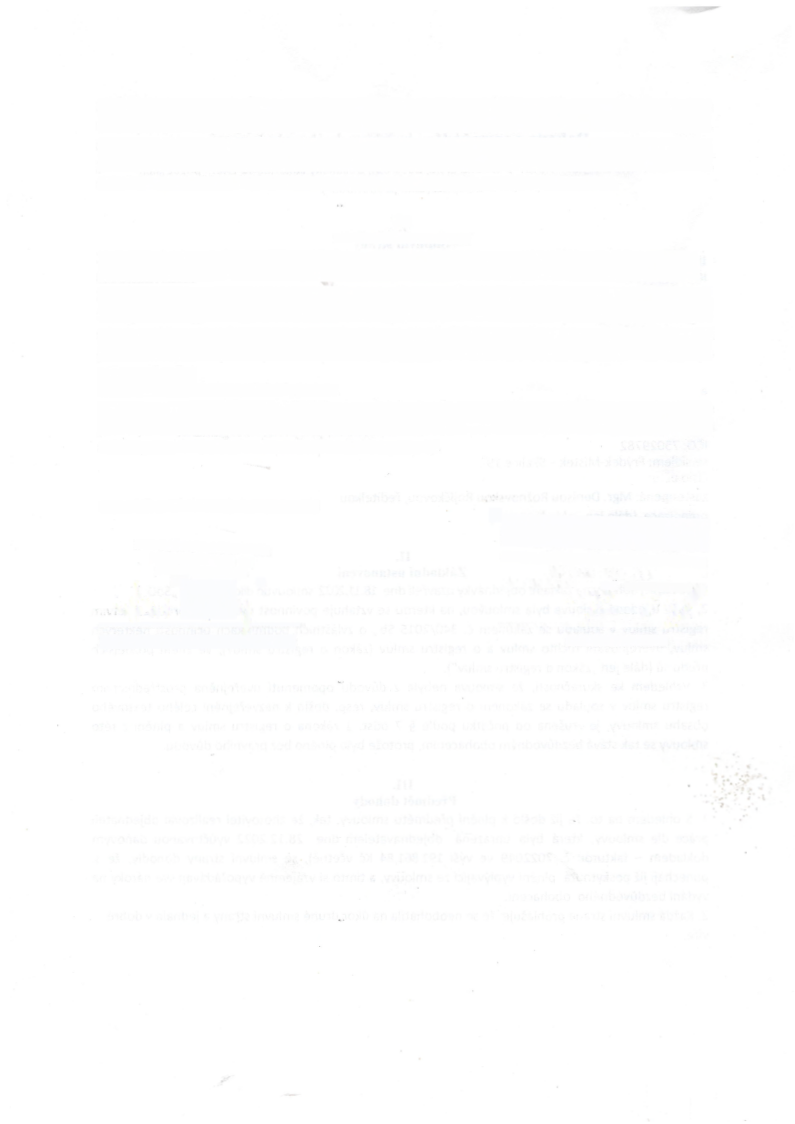 3. Účastníci dohody  shodně  konstatují,  že  po  splnění  závazku vedeného  V odst. 1,  článku III.  této  dohody budou veškeré jejich vzájemné závazky a pohledávky vyplývající ze smlouvy uvedené V článku I.  zcela vypořádané a že nebudou mít  Z  uvedených titulů  vůči sobě navzájem žádných dalších nároků,  pohledávek a závazků, resp. že se každý Z  účastníků jakýchkoli takových dalších případných pohledávek  či jiných nároků vůči druhému účastníkova této dohody výslovně jejím podpisem vzdává.  IV.  Závěrečná  ustanovení  1. Tato dohoda je vyhotovena ve dvou ste  smluvních stran.  2. Tato  dohoda  nabývá  platnosti  dnem  podpisu  poslední smluvní  stranou a  účinnosti  dnem  jejího  uveřejnění v registru  smluv dle zákona o  registru  smluv. Uveřejnění dohody V  registru smluv zajistí  objednatel bez zbytečného odkladu po podpisu této  dohody oběma smluvními stranami. Objednatel  potvrdí zhotoviteli  splnění povinnosti  uveřejnit  dohodu v registru smluv bez zbytečného odkladu po  jejím uveřejnění.  3. Nedílnou součástí této dohody je SOD.  4. Smluvní strany shodně prohlašují, že si tuto  dohodu před jeho podpisem přečetly, že byla uzavřena  po vzájemném projednání podle jejich pravé a  svobodné vůle, určitě, vážně a srozumitelně a  že  se  dohodly o celém jejím obsahu, což stvrzují svými podpisy.  V e Frýdku-Místku - Skalici 20.6.2023  Základní škola a mateřská škola  i. 	m  +  	"r " * STANISLAV  PONIKVA ,  
INSTALATERSVI  